        İş bu formdaki bilgiler ile ekli belgeler bana aittir; ibraz ettiğim belgeler ile yukarıdaki yazılı kimlik, adres ve telefon bilgilerinden kaynaklanabilecek her türlü olumsuzluğun sorumluluğunu kabul ediyorum.Kurs kayıt işlemlerinin yapılması hususunda gereğini arz ederim                                                                                                                           Tarih:……/……/……..                	             İmza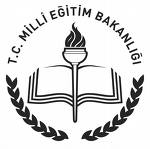 HOCALARHALK EĞİTİMİ MERKEZİ MÜDÜRLÜĞÜKURSİYER KAYIT FORMUHOCALARHALK EĞİTİMİ MERKEZİ MÜDÜRLÜĞÜKURSİYER KAYIT FORMUHOCALARHALK EĞİTİMİ MERKEZİ MÜDÜRLÜĞÜKURSİYER KAYIT FORMUHOCALARHALK EĞİTİMİ MERKEZİ MÜDÜRLÜĞÜKURSİYER KAYIT FORMUHOCALARHALK EĞİTİMİ MERKEZİ MÜDÜRLÜĞÜKURSİYER KAYIT FORMUHOCALARHALK EĞİTİMİ MERKEZİ MÜDÜRLÜĞÜKURSİYER KAYIT FORMUKATILMAK İSTEDİĞİKURSUN ADI SANDIK KURULU GÖREVLİLERİ EĞİTİMİ SANDIK KURULU GÖREVLİLERİ EĞİTİMİ SANDIK KURULU GÖREVLİLERİ EĞİTİMİ SANDIK KURULU GÖREVLİLERİ EĞİTİMİ SANDIK KURULU GÖREVLİLERİ EĞİTİMİ SANDIK KURULU GÖREVLİLERİ EĞİTİMİ SANDIK KURULU GÖREVLİLERİ EĞİTİMİ SANDIK KURULU GÖREVLİLERİ EĞİTİMİ SANDIK KURULU GÖREVLİLERİ EĞİTİMİ SANDIK KURULU GÖREVLİLERİ EĞİTİMİT.C. KİMLİK NOADI VE SOYADI BABA ADI ANA ADI DOĞUM YERİ DOĞUM TARİHİ CİNSİYETİ  BAY BAY BAY BAY      BAYAN       BAYAN       BAYAN       BAYAN       BAYAN       BAYAN MESLEĞİ EV TELEFONUCEP TELEFONUCEP TELEFONUCEP TELEFONUCEP TELEFONUCEP TELEFONUÖĞRENİM DURUMU OKUR-YAZARİLKOKULORTAOKULLİSELİSEÖN LİSANSÖN LİSANSLİSANSY. LİSANSDOKTORAÇALIŞMA DURUMUÇALIŞMIYOR               KAMU (4/B)             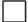 KAMU (657)                ÖZEL SEKTÖR (ÇALIŞAN)    EMEKLİ                     KAMU (4/C)                               SERBEST                 ÖZEL SEKTÖR (İŞVEREN)ÇALIŞMIYOR               KAMU (4/B)             KAMU (657)                ÖZEL SEKTÖR (ÇALIŞAN)    EMEKLİ                     KAMU (4/C)                               SERBEST                 ÖZEL SEKTÖR (İŞVEREN)ÇALIŞMIYOR               KAMU (4/B)             KAMU (657)                ÖZEL SEKTÖR (ÇALIŞAN)    EMEKLİ                     KAMU (4/C)                               SERBEST                 ÖZEL SEKTÖR (İŞVEREN)ÇALIŞMIYOR               KAMU (4/B)             KAMU (657)                ÖZEL SEKTÖR (ÇALIŞAN)    EMEKLİ                     KAMU (4/C)                               SERBEST                 ÖZEL SEKTÖR (İŞVEREN)ÇALIŞMIYOR               KAMU (4/B)             KAMU (657)                ÖZEL SEKTÖR (ÇALIŞAN)    EMEKLİ                     KAMU (4/C)                               SERBEST                 ÖZEL SEKTÖR (İŞVEREN)ÇALIŞMIYOR               KAMU (4/B)             KAMU (657)                ÖZEL SEKTÖR (ÇALIŞAN)    EMEKLİ                     KAMU (4/C)                               SERBEST                 ÖZEL SEKTÖR (İŞVEREN)ÇALIŞMIYOR               KAMU (4/B)             KAMU (657)                ÖZEL SEKTÖR (ÇALIŞAN)    EMEKLİ                     KAMU (4/C)                               SERBEST                 ÖZEL SEKTÖR (İŞVEREN)ÇALIŞMIYOR               KAMU (4/B)             KAMU (657)                ÖZEL SEKTÖR (ÇALIŞAN)    EMEKLİ                     KAMU (4/C)                               SERBEST                 ÖZEL SEKTÖR (İŞVEREN)ÇALIŞMIYOR               KAMU (4/B)             KAMU (657)                ÖZEL SEKTÖR (ÇALIŞAN)    EMEKLİ                     KAMU (4/C)                               SERBEST                 ÖZEL SEKTÖR (İŞVEREN)ÇALIŞMIYOR               KAMU (4/B)             KAMU (657)                ÖZEL SEKTÖR (ÇALIŞAN)    EMEKLİ                     KAMU (4/C)                               SERBEST                 ÖZEL SEKTÖR (İŞVEREN)İKAMETGAH  ADRESİİSTENEN BELGELER:           (Kursa başvuruda getirilecek)1. Öğrenim Belgesi Fotokopisi2. Nüfus cüzdan Fotokopisi1. Öğrenim Belgesi Fotokopisi2. Nüfus cüzdan Fotokopisi1. Öğrenim Belgesi Fotokopisi2. Nüfus cüzdan Fotokopisi1. Öğrenim Belgesi Fotokopisi2. Nüfus cüzdan Fotokopisi1. Öğrenim Belgesi Fotokopisi2. Nüfus cüzdan Fotokopisi1. Öğrenim Belgesi Fotokopisi2. Nüfus cüzdan Fotokopisi1. Öğrenim Belgesi Fotokopisi2. Nüfus cüzdan Fotokopisi1. Öğrenim Belgesi Fotokopisi2. Nüfus cüzdan Fotokopisi1. Öğrenim Belgesi Fotokopisi2. Nüfus cüzdan Fotokopisi1. Öğrenim Belgesi Fotokopisi2. Nüfus cüzdan FotokopisiNOT :  1-Müracaat formu 18 yaşından büyükler için bizzat kendisi  tarafından imzalanacaktır             2-Kurs müracaatında Nüfus cüzdanı aslı ve son öğrenimine ait bilgileri içeren belgeler kontrol edilerek müracaat formu teslim alınacaktır.            3-Kurslara devam mecburidir. Kursa devamsızlık yapan kursiyerlerin kayıtları silinir. NOT :  1-Müracaat formu 18 yaşından büyükler için bizzat kendisi  tarafından imzalanacaktır             2-Kurs müracaatında Nüfus cüzdanı aslı ve son öğrenimine ait bilgileri içeren belgeler kontrol edilerek müracaat formu teslim alınacaktır.            3-Kurslara devam mecburidir. Kursa devamsızlık yapan kursiyerlerin kayıtları silinir. NOT :  1-Müracaat formu 18 yaşından büyükler için bizzat kendisi  tarafından imzalanacaktır             2-Kurs müracaatında Nüfus cüzdanı aslı ve son öğrenimine ait bilgileri içeren belgeler kontrol edilerek müracaat formu teslim alınacaktır.            3-Kurslara devam mecburidir. Kursa devamsızlık yapan kursiyerlerin kayıtları silinir. NOT :  1-Müracaat formu 18 yaşından büyükler için bizzat kendisi  tarafından imzalanacaktır             2-Kurs müracaatında Nüfus cüzdanı aslı ve son öğrenimine ait bilgileri içeren belgeler kontrol edilerek müracaat formu teslim alınacaktır.            3-Kurslara devam mecburidir. Kursa devamsızlık yapan kursiyerlerin kayıtları silinir. NOT :  1-Müracaat formu 18 yaşından büyükler için bizzat kendisi  tarafından imzalanacaktır             2-Kurs müracaatında Nüfus cüzdanı aslı ve son öğrenimine ait bilgileri içeren belgeler kontrol edilerek müracaat formu teslim alınacaktır.            3-Kurslara devam mecburidir. Kursa devamsızlık yapan kursiyerlerin kayıtları silinir. NOT :  1-Müracaat formu 18 yaşından büyükler için bizzat kendisi  tarafından imzalanacaktır             2-Kurs müracaatında Nüfus cüzdanı aslı ve son öğrenimine ait bilgileri içeren belgeler kontrol edilerek müracaat formu teslim alınacaktır.            3-Kurslara devam mecburidir. Kursa devamsızlık yapan kursiyerlerin kayıtları silinir. NOT :  1-Müracaat formu 18 yaşından büyükler için bizzat kendisi  tarafından imzalanacaktır             2-Kurs müracaatında Nüfus cüzdanı aslı ve son öğrenimine ait bilgileri içeren belgeler kontrol edilerek müracaat formu teslim alınacaktır.            3-Kurslara devam mecburidir. Kursa devamsızlık yapan kursiyerlerin kayıtları silinir. NOT :  1-Müracaat formu 18 yaşından büyükler için bizzat kendisi  tarafından imzalanacaktır             2-Kurs müracaatında Nüfus cüzdanı aslı ve son öğrenimine ait bilgileri içeren belgeler kontrol edilerek müracaat formu teslim alınacaktır.            3-Kurslara devam mecburidir. Kursa devamsızlık yapan kursiyerlerin kayıtları silinir. NOT :  1-Müracaat formu 18 yaşından büyükler için bizzat kendisi  tarafından imzalanacaktır             2-Kurs müracaatında Nüfus cüzdanı aslı ve son öğrenimine ait bilgileri içeren belgeler kontrol edilerek müracaat formu teslim alınacaktır.            3-Kurslara devam mecburidir. Kursa devamsızlık yapan kursiyerlerin kayıtları silinir. NOT :  1-Müracaat formu 18 yaşından büyükler için bizzat kendisi  tarafından imzalanacaktır             2-Kurs müracaatında Nüfus cüzdanı aslı ve son öğrenimine ait bilgileri içeren belgeler kontrol edilerek müracaat formu teslim alınacaktır.            3-Kurslara devam mecburidir. Kursa devamsızlık yapan kursiyerlerin kayıtları silinir. NOT :  1-Müracaat formu 18 yaşından büyükler için bizzat kendisi  tarafından imzalanacaktır             2-Kurs müracaatında Nüfus cüzdanı aslı ve son öğrenimine ait bilgileri içeren belgeler kontrol edilerek müracaat formu teslim alınacaktır.            3-Kurslara devam mecburidir. Kursa devamsızlık yapan kursiyerlerin kayıtları silinir. NOT :  1-Müracaat formu 18 yaşından büyükler için bizzat kendisi  tarafından imzalanacaktır             2-Kurs müracaatında Nüfus cüzdanı aslı ve son öğrenimine ait bilgileri içeren belgeler kontrol edilerek müracaat formu teslim alınacaktır.            3-Kurslara devam mecburidir. Kursa devamsızlık yapan kursiyerlerin kayıtları silinir. 